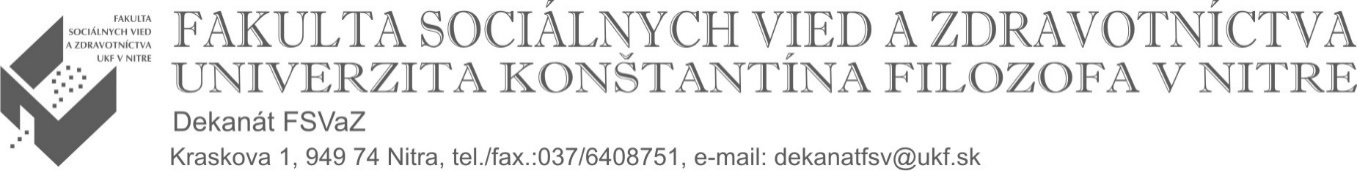 HARMONOGRAM TVORBY ROZVRHOV NA LS 2020/21ŠTUDENTI DENNEJ FORMY ŠTÚDIA                                                                                                  PhDr. Dana Zrubcová, PhD.                                                                                             prodekanka pre vzdelávaciu činnosť FSVaZTERMÍNAKCIAPOPIS AKCIE26.10. 2020 –13.11.2020PredzápisŠtudenti si do zápisného listu na akademický rok 2020/21 zapíšu predmety, ktoré majú záujem absolvovať v letnom semestri 2020/2021. Predzápis je povinný. Po skončení predzápisu sú vybrané predmety pre študenta záväzné!!! Študenti nebudú mať možnosť odoberať si predmety zo zápisného listu. Predmety, ktoré sa neotvoria, odoberie študentom zo zápisného listu automaticky fakultný administrátor (p.Ács ). 11.12.2020Zverejnenie predbežných rozvrhovŠtudenti a pedagógovia majú prístup k predbežným rozvrhom v AIS. Študenti môžu vidieť rozvrh pre študijný program, ktorý študujú prostredníctvom použitia filtra (skratka študijného programu a ročník) vo funkcii VSRH009 Rozvrh hodín pre... 11.12.2020-17.12.2020Pripomienkovanie rozvrhovPedagógovia môžu podávať písomné návrhy na úpravu rozvrhu fakultnému rozvrhárovi (Mgr. Joštová). Návrh obsahuje alternatívne riešenie a súhlas pedagógov, ktorých sa prípadná  zmena rozvrhu dotýka. Študenti môžu svoje pripomienky  k rozvrhu adresovať pedagógovi, ktorého by sa prípadná zmena dotýkala. Ak pedagóg študentmi navrhovanú zmenu akceptuje návrh na úpravu podá písomne fakultnému rozvrhárovi (Mgr. Joštová) v stanovenom termíne. Návrh na úprava rozvrhu po stanovenom termíne nebude akceptovaný.18.12.2020Zverejnenie rozvrhovŠtudenti a pedagógovia majú prístup k rozvrhom v AIS. Študenti môžu vidieť rozvrh pre študijný program, ktorý študujú prostredníctvom použitia filtra (skratka študijného programu a ročník) vo funkcii VSRH009 Rozvrh hodín pre... 19.12.2020 – 12.2.2021Prihlasovanie na rozvrhŠtudenti sa prihlasujú na rozvrh do prednáškových a seminárnych skupín podľa svojho zápisného listu predmetov. V prípade viacerých prednáškových a seminárnych skupín je v poznámke uvedený študijný program, pre ktorý je skupina určená. Všetky predmety, ktoré má študent v zápisnom liste predmetov sú pre študenta záväzné a bude v nich klasifikovaný i v prípade, že sa neprihlási na rozvrh. V takom prípade                študent  získava z predmetu Fx.  7.1. 2021  – 12.2.2021Doplňujúci zápis predmetov a dodatočné prihlasovanie na rozvrhV tomto termíne si študenti môžu pridať do zápisného listu ďalšie predmety, ktoré majú voľné miesto v nasadenom rozvrhu. Študent sa prihlasuje i na rozvrh. 1.2.2021  – 12.2.2021Odoberanie predmetov Predmety, ktoré sa neotvorili, odoberie študentom zo zápisného listu fakultný administrátor (p.Ács). Ak  sa študentovi v rozvrhu 2 predmety prekrývajú môže písomne požiadať o odobratie jedného  predmetu. V žiadosti uvedie názov predmetov, ktoré sa prekrývajú a názov predmetu, o odobratie ktorého žiada. Žiadosť študent  adresuje fakultnému administrátorovi (p.Ács ).Ak študent žiada o odobratie predmetu  z iného dôvodu ako je prekrytie predmetov v rozvrhu, odôvodnenú písomnú žiadosť(tlačivo na stránke FSVaZ alebo na študijnom oddelení) adresuje na posúdenie  prodekanke pre vzdelávaciu činnosť. Žiadosť je potrebné doručiť na študijné oddelenie.  (Upozornenie: odhlásenie z rozvrhu nepostačuje, je potrebné predmet odobrať zo zápisného listu predmetov)Od 12.2.2021Uzavretie zápisných listov a rozvrhovŠtudent nemôžu robiť zmeny vo svojom zápisnom liste a už sa neprihlási na rozvrh. Od 15.2.2021-19.2.2021Výnimočné zmeny v zaradení študenta na rozvrhovú akciuVýnimočné zmeny v zaradení študenta na rozvrhovú akciu –(pridanie študenta na rozvrh) môže realizovať iba  pedagóg, ktorý daný predmet vyučuje (cez funkciu VSES059 Zaraďovanie študentov na rozvrh).Ku dňu prvého hodnoteniaTlač Výkazu o štúdiu z AISŠtudent si môže vytlačiť Výkaz o štúdiu na LS z AIS. Na záverečnom hodnotení predmetov (skúška, priebežné hodnotenie, absolvoval) má právo požiadať vyučujúceho o zápis hodnotenia i do výkazu o štúdiu.  Študent má povinnosť preukázať svoju totožnosť na záverečnom hodnotení (skúška, priebežné hodnotenie, absolvoval) Medzinárodným  študentským identifikačným preukazom ISIC. 